Sesión Solemne por elAniversario 509 de la Fundación de laVilla San Salvador de Bayamo.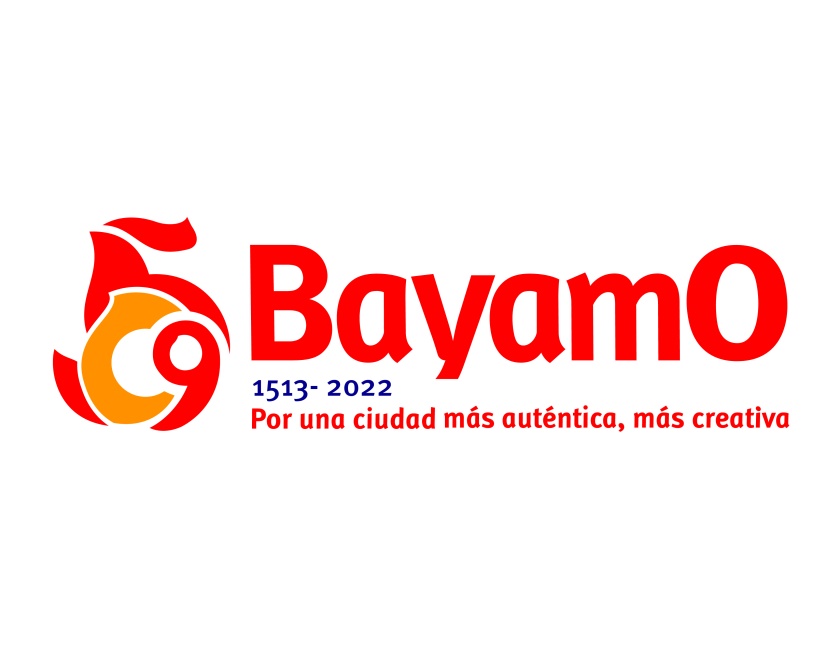 Bayamo, Monumento Nacional, 5 de noviembre de 2022“AÑO 64 DE LA REVOLUCIÓN”SESIÓN SOLEMNE POR EL ANIVERSARIO 509 DE LA FUNDACIÓN DE LA VILLA SAN SALVADOR DE BAYAMO, A CELEBRARSE EL 5 DE NOVIEMBRE DE 2022, “AÑO 64 DE LA REVOLUCIÓN”.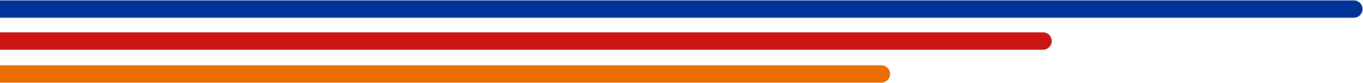 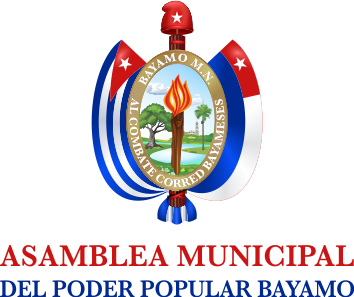 DÍA: 5 de noviembre de 2022.HORA: 10.00 AM.LUGAR: Teatro Bayamo.PRESIDENTE :Estimados delegados e invitados a esta Sesión Solemne:Queridas compañeras y compañeros:Bayameses:La recordación histórica es un acto sublime de fidelidad.Con las conmemoraciones, los hombres y mujeres que honran con sincero orgullo un pasado pletórico de glorias y heroísmos, robustecen su espíritu de modo tal, que son capaces incluso de sentir la misma fuerza, de ideal y de acción, que sus antepasados.Eso sentimos nosotros en esta fecha, cuando ya carga esta ciudad sobre sus hombros la historia legendaria de más de cinco siglos de existencia. No podía ser mejor la mañana que nos reunió gustosa para entre abrazos, anhelos y razones compartidas, pisar nuevamente estas calles y recordar en cada trazo de arquitectura, aquellos días de libertad reclamada que el Padre de la Patria ofreciera a todos, o aquel 12 de enero, cuando el cielo de Bayamo se pintó de rojo, mientras el humo y las lágrimas cegaban la vista de quienes, en asamblea pública, tomaron la heroica decisión de quemar la ciudad.Inestimable ha sido la entrega y el compromiso de los héroes anónimos que permiten hoy desde su jornada diaria, el colorido y la reanimación de esta villa, que honra la perseverancia de tantas manos nobles en gestos compartidos. A 509 años de vida, la ciudad de los coches, la Antorcha, la Monumento Nacional, quien inspirara a cantores y poetas, mantiene su estirpe y ha sobrevivido para ser parte de la historia.Es por eso que, más nos emociona lo que aconteció después, que el suceso mismo que hoy evocamos, histórico, sin lugar a dudas, de gran trascendencia.Los momentos actuales reclaman mayores esfuerzos y es preciso trabajar con eficiencia, disciplina y optimismo, pues como la historia nos ha demostrado, somos nosotros los que tenemos que emanciparnos por nuestros propios esfuerzos y solucionar los problemas que se nos presentan a diario, con inteligencia, perseverancia e iniciativa creadora.Contribuyendo a la construcción de una ciudad más auténtica, más creativa, para que la familia bayamesa alcance plenitud y satisfacción en sus proyectos personales y sociales, creando con entusiasmo, luchando con todas nuestras fuerzas para que esta Revolución y esta Patria continúen siendo socialistas, único modo de seguir siendo libres e independientes.Ante nosotros, el Clarinete perteneciente al músico, compositor y director de orquesta Rafael Cabrera Martínez, que forma parte de las colecciones del Museo Provincial Manuel Muñoz Cedeño, donado en enero de 1999 por Yolanda Aguilera Iglesias. Precisamente, este 9 de noviembre se celebra el 150 aniversario del natalicio de este insigne músico, considerado el padre de la música de concierto en Bayamo.Durante la Guerra de 1895, alcanzó el grado de Capitán del Ejército Libertador. Dirigió por más de 50 años la Banda de conciertos de Bayamo; el 2 de enero de 1959 recibió a Fidel Castro y la Caravana de la Victoria con un arreglo propio de la Marcha del 26 de julio. Fundador además de las Milicias Nacionales Revolucionarias. Honran con su presencia en esta Sesión Solemne:Yanaisi Capó Nápoles, miembro del Comité Central del Partido Comunista de Cuba, Primera Secretaria en nuestra provincia de Granma y Diputada a la Asamblea Nacional del Poder Popular.Francisco Alexis Escribano Cruz, gobernador de la provincia de Granma y Diputado al Parlamento.YanetsyRodríguez Sampson, primera Secretaria del Comité Municipal del Partido Comunista de Cuba en Bayamo.Los miembros del Buró del Partido: Michel Carlos Santiesteban Hernández y Ramón León Ramos.Ariadna Blanco Pérez, jefa del Departamento Independiente de Relaciones con los Órganos Locales del Poder Popular en Granma.Maikel Espinosa Sosa, intendente Municipal.También tenemos el honor, de que en esta sesión solemne nos acompañencomo invitados especialeshijos ilustres y adoptivos de esta ciudad, Monumento Nacional y una representación de los Presidentes de esta propia Asamblea en mandatos precedentes.Junto a nosotros, además, la Unión de Jóvenes Comunistas, Diputados a la Asamblea Nacional, Integrantes del Consejo de la Administración Municipal, dirigentes de las Organizaciones de Masas, personalidades de los diferentes sectores de la sociedad bayamesa, directores de las entidades del territorio, las Fuerzas Armadas Revolucionarias y el Ministerio del Interior. Proyección del Spot Televisivo en saludo al 509 Aniversario de la Fundación de la Villa San Salvador de Bayamo.EL PRESIDENTE CONTINÚA DICIENDO:Orgullo para las presentes y futuras generaciones de bayameses es que esta región haya sido epicentro del proceso formativo de la nacionalidad y nación cubanas, dos momentos diferentes, pero continuos en nuestro caso. Que esta Asamblea por el Aniversario de la fundación de la villa San Salvador de Bayamo, sea un homenaje solemne a los forjadores humildes y desconocidos, a ese pueblo que asegura el abrigo inmediato de lo colectivo y lo inmemorial, y que tiene por fortuna el halago de compartir valores ancestrales.A continuación, el compañero Yankiel Hernández Zamora, vicepresidente de esta Asamblea, presenta el informe relacionado con la valoración social del territorio y los retos para la nueva etapa.NO SE COMENTA, NI SE DISCUTE, SOLO ES INFORMATIVO.Una vez concluida la lectura del informe:Proyección de la mención radial en saludo al 509 Aniversario de la Fundación de la Villa San Salvador de Bayamo.   PRESIDENTE:Compañeros delegados e invitados:Desde esta Asamblea, distinguiremos como merecido tributo a quienes con esfuerzo han construido los nuevos cimientos de nuestra ciudad, y hoy, desde la diversidad de sus empeños, mantienen vivas nuestras conquistas y nuestros logros.Para darlos a conocer, a continuación, cedo la palabra a César Alberto Reyes Mas, secretario de la Asamblea Municipal del Poder Popular.SECRETARIO: Compañeras y Compañeros invitados a esta sesión:Estimados Delegados:Todo convida esta mañana al recuerdo y a la devota gratitud a los padres fundadores de nuestra patria.Sin que deje de ser emocionante para nosotros este día ni por un instante, venimos ante la imagen presente de símbolos, que evocan de nosotros, deber de devoción y lealtad. Agradecemos a todos los que han cumplido y los que han trabajado abnegadamente día y noche para que esta inolvidable mañana sea posible.Por ello, la dirección de este órgano acordó en el marco de tan importante aniversario, reconocer a quienes han contribuido con su obra y aportes, al desarrollo del territorio, así como al progreso, felicidad y bienestar del pueblo.Invito al Presidente y al Vicepresidente de la Asamblea para que, en nombre de todos los delegados y delegadas presentes, entreguen los reconocimientos y estímulos que a continuación daremos a conocer:Por los resultados alcanzados en su trayectoria laboral, al destacarse en el cumplimiento de los objetivos de trabajo en Comunales Bayamo, con las tareas asignadas, en su contenido de trabajo como operario de limpieza de calle, desempeñando su labor con profesionalidad, responsabilidad, sentido de pertenencia y pertinencia, además de primar en su trabajo la calidad en la prestación de los servicios comunales que desempeña. Es ejemplo de consagración al trabajo y paradigma a seguir por sus compañeros de trabajo, se ha desempeñado como jefe de brigada, profesor del Centro de Capacitación de nuestra entidad, contribuyendo de esta forma a la capacitación de los nuevos trabajadores y directivos que comienzan en esa actividad.Fue seleccionado como mejor trabajador de la zona donde trabaja en los que va de año, es donante de sangre por varios años. También mereció reconocimiento por su participación en el programa energético por el Grupo de Trabajo Comunitario en el año 2006. Nos referimos a ÁNGEL LUIS LABRADA SEBASCO.Docente con 31 años de experiencia laboral y pleno dominio del contenido y metodología de la asignatura de Geografía, lo que le permite gozar de prestigio ante el colectivo de trabajadores, estudiantes y la familia. Logró resultados en  concursos a todos los niveles. Preparó a los estudiantes de 12 grado para presentarlos en concursos de su especialidad, a nivel nacional y logró que 2 de ellos, obtuvieran la carrera de Meteorología. Participa en tribunales de calificación de los concursos tanto a nivel municipal como provincial. Prepara y obtiene los primeros lugares en las sociedades científicas. Su amplio dominio profesional es responsable de los tribunales de los seminarios integradores. Sobrecumple las horas de trabajo, siendo muy dedicada al cumplimiento del deber. Participa de forma activa en la guardia educativa y obrera, dedicando horas extras. Nos referimos a CARMEN CASTAÑEDA GARCÍA.Comenzó a estudiar en la escuela primaria Frank País donde estuvo sus primeros años de estudiante. Al concluir la primaria con excelentes notas, matriculó en la secundaria básica 21 de Octubre donde se graduó de técnico medio en construcciones viales.En el año 1993 pasó el curso de administrador integral en la empresa de Gastronomía donde resultó ser de los cinco mejores expedientes. Por tal razón lo ubicaron como administrador en la unidad Amo esta Isla, hasta llegar a ser administrador del restaurante insignia de Bayamo el 1513. Fue designado al cargo de administración del Restaurante La  Presa y luego de la Unidad La Bayamesa donde obtuvo varios reconocimientos como mejor administrador de la empresa. Fue nombrado como sustituto legal del subdirector de la empresa, fue cuadro destacado a nivel de empresa.Actualmente es director de una de las más importante UEB con que cuenta el municipio, logrando obtener varios reconocimientos tanto en la calidad de los servicios como económicamente. Ha cursado varios cursos que le han servido para obtener habilidades para el desarrollo de sus funciones como cuadro entre los que se encuentran: Graduado en la escuela de idioma en Ingles, Administrador integral de comercio y gastronomía, Cursos de capacitación en la escuela provincial, Diplomado de dirección empresarial en la escuela del PCC, Curso de Perfeccionamiento del comercio entre otros, nos referimos al compañero RAFAEL GUERRA DE LA FUENTE.Liniero Eléctrico Especializado de la Pareja de prueba y Análisis, perteneciente al Área de Operaciones de Bayamo, resultó trabajador destacado durante el año, ha mantenido una conducta intachable, alcanza los objetivos previstos en las tareas, se desempeña acorde al nivel de exigencia en correspondencia con los principios de la Revolución, actúa conforme a las normas sociales y éticas relacionado con el trabajo, cumple con las misiones asignadas y los compromisos pactados con el equipo de trabajo en tiempo y forma. Su conducta es muy buena, es disciplinado, responsable y muy trabajador. Mantiene buenas relaciones humanas con todos sus compañeros y Jefes, está afiliado al sindicato encontrándose actualizado en el pago de su cuota sindical. Nos referimos al trabajador DARCIEL FRANCO ALIAGA.Seleccionado por tres años consecutivos como mejor trabajador del Centro de Telecomunicaciones Bayamo, donde se desempeña como Operario Instalador Reparador Jefe de la Brigada de Reconstrucción de dicho Centro; brigada que a su vez ha sido seleccionada en cinco ocasiones como colectivo destacado por la Calidad en ETECSA.Tiene una elevada participación en los Fórum desarrollados en la entidad.Es un trabajador de carácter jovial, disciplinado, incondicional en el cumplimiento de las tareas que le son asignadas, demostrado en las participaciones en los trabajos voluntarios, en labores agrícolas donde se ganó el reconocimiento de las autoridades del territorio. Posee una elevada participación en los procesos de instalación de nuevos servicios telefónicos donde siempre es objeto de referencia por la calidad del trabajo realizado, la rapidez y el buen trato a los clientes; lo que ubica a la brigada que dirige en el primer lugar en productividad a nivel nacional.Por su exigencia, constancia y consagración al trabajo goza de un gran prestigio entre sus compañeros, siendo pieza fundamental en la formación de las nuevas generaciones, muy apegado a los principios de la Revolución, identificado con los valores que se promueven como hombre de estos tiempos. Ostenta la medalla de los 25 años de servicio en el sector donde ingresó en 1987 cuando aún era la Empresa Integral de Comunicaciones y luego de la creación de ETECSA pasa a formar parte del equipo que atendía las líneas de larga distancia en el Centro de Mantenimiento Técnico (CMT).   Seleccionado en el 2009 por sus méritos como integrante del grupo que representó a Cuba en los estudios de homologación de terminales telefónicos en la República Democrática de Vietnam.Siempre entusiasta y presto a dar el paso al frente en labores de recuperación ante eventos climatológicos que han afectado la isla, con participación en muchos de ellos: el Denis en Pilón, el Sandy en Santiago de Cuba, el Matthew en Baracoa, por solo mencionar algunos y más recientemente el Ian en Pinar del Río de donde regresa después de 31 días de fuerte actividad enarbolando la Bandera de Proeza Laboral. Nos referimos a: ROBERTO MILANÉS GONZÁLEZ.Cursó sus estudios primarios a partir del año 1989 en la escuela primaria “Oscar Lucero Moya”. En 1995 hasta 1997 desarrolló los estudios de nivel medio en la ESBU “Vicente Quesada”. En esta enseñanza también participó en diferentes actividades programadas por la dirección del centro y las organizaciones estudiantiles, luego se traslada para el IPUEC” Máximo Gómez Báez” hasta el 1999 donde culminó el 11no grado continuando sus estudios en la Escuela Formadora de Trabajadores Sociales en Santiago de Cuba  en septiembre del 2001 donde se graduó como trabajadora social y Bachiller en Humanidades en 2002.En ese propio año inició su vida laboral, estando afiliada al sindicato desde que comenzó hasta la actualidad en el programa de trabajadores sociales cumpliendo ya 20 años en el mismo donde comenzó a trabajar en la Dirección Provincial como especialista atendiendo la Formación de trabajadores sociales  y la Universalización en la provincia. Desde el marzo del 2020 que comenzó en nuestro país  la batalla contra la COVID se incorporó activamente como miembro del grupo de trabajo comunitario en las organizaciones de las colas en la demarcación, en el enfrentamiento a las ilegalidades, en la mensajería a las personas vulnerables, entre otras tareas asignadas. Pertenece a las brigadas de producción y defensadonde participa de manera activa en los diferentes días de realización de la defensa tanto a nivel territorial como nacional, mostrando buena actitud ante las tareas que le han sido asignadas por la jefatura. Está  integrada a los CDR y la FMC desde los 16 años de edad participando de forma activa en las actividades que convocan las organizaciones de masas.Desde principios de este año se desempeña como especialista principal del grupo numero 4 integrado por los Consejos Populares Camilo Cienfuegos y San Juan el Cristo y  su vez  como Ente coordinadora del Consejo Popular Camilo Cienfuegos atendiendo una demarcación de ocho circunscripciones. En esta oportunidad nos referimos a ALISNARDA CARIDAD AYALA BLANCO.Se desempeña como Jefa de Departamento de Gestión del Planeamiento en la Dirección Municipal de Ordenamiento Territorial y Urbanismo desde el año 2014, manteniéndose en los primeros lugares en la emulación provincial, ha logrado que en su departamento no existen trámites fuera de término, prevaleciendo la calidad de los documentos oficiales, ha logrado cohesión con el sistema de la vivienda para perfeccionando la entrega, recepción y calidad de los trámites referentes a la legalización,  es reserva inmediata del director, trabaja intensamente en la preparación de los técnicos de adiestramientos que hoy tiene en su departamento.Posee buen vínculo de trabajo con los inversionistas estatales que realizan trámites en la institución, tiene control y conocimiento de las inversiones que se realizan en el municipio, trabaja en el control interno lo que ha permitido que no se produzcan hechos delictivos. Es disciplinada y exigente con sus subordinados, es ejemplo de consagración al trabajo, ha sabido conducir la dirección de otros departamentos cuando el cuadro ha presentado dificultades. Ha logrado que su reserva esté preparada, es ejemplo ante el colectivo de trabajadores y cuadros, ha sido seleccionada como el mejor cuadro integral durante los últimos cinco años. Fue invitada al último acto Nacional por el 26 de Julio celebrado en la provincia.Ostenta las medallas de 5, 10, y 15 años otorgada por la FMC como cuadro político de este organismo, fue delegada a los congresos nacionales V y VI de esa organización.Cursó la escuela provincial del PCC en el año 1989-1990, preparándose como cuadro profesional de la FMC.Integró durante el periodo de la pandemia el Contingente de Cuadros dirigido por el Gobierno en la lucha contra coleros y revendedores en las tiendas del Bodegón y la Época situadas en Gral. García, donde fue seleccionada como mejor grupo de trabajo en varias ocasiones por la dirección del PCC, ganando así confianza, respeto y autoridad en el pueblo. Integra el Destacamento de Respuesta Rápida en su centro de trabajo, nos referimos a la compañera: DAMARIS GAMBOA RAMÍREZ.Es el Jefe de Control Químico del Policlínico René Vallejo, ha resultado ser trabajador destacado por varios años consecutivos, ha mantenido una conducta intachable en su puesto laboral, es exigente, actúa conforme  a  las normas sociales y jurídicas, en los 22 años que lleva desempeñando el cargo, ha recibido varios reconocimientos  por cumplimiento de las tareas que le han sido asignadas, como de mejor trabajador del año del policlínico, además es dónate activo de sangre en el centro de trabajo, estuvo al frente del equipo de trabajo  de la respuesta rápida ante la COVID-19, participa activamente en lucha contra el mosquito Aedes Aegytis en diferentes municipios, es responsable y disciplinado, mantiene buenas relaciones con sus  compañeros de trabajo y Jefes superiores. Él es el trabajador WILFREDO BODAÑO RAMÍREZ.Inició en el boxeo en el mes de noviembre de 1966 a la edad de 10 años, efectuando 386 combates de ellos ganados 326 y perdido 60. Su labor como entrenador a partir del año 1981 en la escuela provincial de boxeo fue destacada, participando en varias competencias nacionales e internacionales ha transitado por la EIDE, la ESPA, Academia Provincial y Equipo Nacional participó en 35 campeonatos Playa Girón como entrenador principal, ha participado en varias Competencias Provinciales, Zonales, nacionales, Campeonato Nacional de Las FAR, Copa Nacional Sierra Maestra, Campeonato Nacional Playa Girón, Competencias Internacionales, con resultados relevantes en todos los casos, obteniendo medallas de oro, plata y bronce, entre las que se encuentran medalla de oro en corea democrática, medalla de oro en Mongolia RCA, medalla de plata en la URSS, medalla de bronce en Hungría, medalla de oro en Polonia jolme, medalla de oro en Yugoslavia, medalla de bronce en los centroamericanos de Jamaica, medalla de bronce en los juegos juveniles de la amistad en cuba, medalla de oro en Hungría,   medalla de oro en Checoslovaquia, medalla de bronce en la URSS, entre otros resultados. Es miembro del PCC, realiza labores voluntarios como donante de sangre participa en los trabajos voluntarios es buen cederista, cumplió misión en la República Bolivariana de Venezuela con resultados satisfactorios. Es miembro de la brigada Henry Reeve y participó en la lucha contra la pandemia COVID 19.  Nos referimos a: ERNESTO MIGUEL GUERRA NÚÑEZ.Las Comisiones Permanentes de Trabajo de nuestra Asamblea juegan un papel meritorio, en el control popular a las actividades económicas y sociales en el territorio.Por los resultados alcanzados en el cumplimiento de las indicaciones y lineamientos aprobados por esta Asamblea en el necesario fortalecimiento de sus Comisiones Permanentes de Trabajo y la materialización de nuestras aspiraciones en el contexto actual, así como el impacto en la calidad de los trabajos presentados ante este órgano, reconocemos a la presidenta de la Comisión Permanente de Trabajo de Educación, Cultura, Atención a la Niñez, la Juventud e Igualdad de Derechos de la  Mujer, Ciencia y Tecnología, ella es MARÍA TERESA ARBOLAEZ GONZÁLEZ.Por su consagración y dedicación en el cumplimiento de sus deberes y de tantas tareas prioritarias, evidenciado en los resultados que alcanzan en las circunscripciones que atienden por varios periodos de mandatos e ininterrumpidamente, logrando unidad y cohesión entre los factores, así como en la implementación y desarrollo del trabajo comunitario integrado, acreedores del respeto y cariño del pueblo, en las demarcaciones donde actúan, reconocemos a los compañeros y compañeras siguientes: FRANCIS REBECA GARCÉS GARCÍA,ANA MARÍA ESTRADA PEÑÍN, ERNESTO DIÓGENES VERDECIA ROSALES, Por su parte, se ha considerado oportuno reconocer a dosPresidentes de Consejos Populares cuyas cualidades de humildad, humanismo, sentido del momento histórico, entrega permanente a su labor, venciendo obstáculos e incomprensiones, los ubican claramente en ese pelotón de vanguardia que tiene la misión de trabajar por consolidar el futuro. Ellos son:RODOLFO HECHAVARRÍA FIGUEREDO.JOSÉ ARMANDO DIÉGUEZ DE LA GUARDIA.La insigne Banda de Conciertos de Bayamo, indisolublemente ligada a la historia del Himno Nacional de Cuba, llega a este 509 Aniversario, con una impronta de 154 años. Fundada por el músico y patriota Manuel Muñoz Cedeño, la célebre institución cultural es heredera de aquella agrupación originaria que en el año 1868 estrenó la música de la marcha guerrera “La Bayamesa”, devenida canto patrio de la Isla.Símbolo de la cultura cubana, la Banda de Conciertos de Bayamo posee, entre otros lauros, la condición de Vanguardia Nacional de su sindicato y la distinción La utilidad de la virtud, y es reconocida por su longevidad y excelente sonoridad. Aportes, que, junto a los sobresalientes méritos artísticos, revolucionarios y humanos del destacado músico Carlos Puig Premión, contribuyeron innegablemente a este reconocimiento, resaltando sus cualidadescomo director, arreglista y compositor musical y la creación de la escuela de bandas de Granma, de la cual egresaron 10 agrupaciones. Importantes aportes que determinaron la consolidación de esa institución durante más de 40 años.Ha comparecido en la televisión cubana en los programas Hurón Azul, Catálogo Cubano y Música y Tradición. Tienen memoria cinematográfica en los documentales los Coches de Bayamo y el Incendio de Bayamo con música compuesta por el que fuera su director, el Ilustre bayamés, Carlos Puig Premión.Grabó para la EGREM un CD de música de concierto cubana e internacional, ha realizado giras a varias provincias del país (Guantánamo, Santiago de Cuba, Matanzas, Las Tunas, Ciego de Ávila, Holguín y La Habana), además ha realizado conciertos didácticos en comunidades, escuelas, y universidades de la provincia.Participa sistemáticamente en la celebración por el Día de la Cultura Cubana, efeméride que se inserta en la celebración de las Fiesta de la Cubanía donde ha trabajado como orquesta acompañante y en su propio formato mostrando una alta calidad Técnico Artística. Ostenta la máxima distinción que otorga la Asamblea Municipal del Poder Popular de Bayamo, la Tea Incendiaria y ha recibido numerosos reconocimientos a lo largo de su prolífera carrera. Nos referimos a la BANDA DE CONCIERTOS DE BAYAMO.Recibe el reconocimiento, su director, CARLOS RAFAEL PUIG BATLE.Institución que se fundó en septiembre de 1999 a partir de la función de las unidades Caridad y Ana  Laura, tiene a la caña de azúcar como línea fundamental de producción, produce como promedio anual más de 35.000 toneladas de este cultivo que tributa principalmente al Central Azucarero Arquímedes Colina Antúnez.Por varios años consecutivos ha cumplido con sus planes de entrega de caña a la industria, así como las atenciones culturales de las plantaciones, ha logrado la diversificación y encadenamiento de las producciones agropecuarias, se encuentran inmersos en el Programa de Desarrollo 2030 surgido debido a la necesidad de hacer sostenible el crecimiento económico productivo para el beneficio de los asociados y la comunidad,  identificando las fortalezas, debilidades, amenazas y oportunidades.Los indicadores económicos financieros muestran buenos resultados, ingresándose 11 millones 109 mil 869.25 centavos, siendo el costo por peso de 0.68 centavos, con una productividad de 57 mil 204.57, un costo de cosecha de 279.9 pesos por toneladas de caña.La disciplina laboral se comporta con indicadores favorables, con un óptimo aprovechamiento, evidenciado en el sentido de pertenencia de sus socios, se mantiene el funcionamiento sindical, se realiza la guardia obrera, se consolida la emulación socialista a través del reconocimiento y estímulo a los más destacados en cada frente de producción. Dentro de los reconocimientos recibidos se encuentran:Trofeo de Bronce por haber cumplido el plan de entrega de caña en la zafra 2014- 2015Reconocimiento por haber alcanzado el cumplimiento del plan de siembra de caña del año 2014. Trofeo de bronce en los rendimientos cañeros de 51.1 tn/ha en la zafra 2014-2015. Reconocimiento por obtener el trofeo de plata en los rendimientos agrícolas en la caña de azúcar 60 tn/ha. Certificado por los resultados obtenidos en el tercer chequeo de UBPC priorizadas. Trofeo de ORO por alcanzar altos rendimientos en el movimiento político productivo de las 70 toneladas de caña por hectárea.Reconocimiento por cumplir el plan del año 2017. Trofeo de plata por alcanzar rendimiento entre 60 y 70 Tn/ha en la zafra 2017-2018.Reconocimiento por obtener la condición del trofeo de plata de los resultados productivos de la zafra. Reconocimiento por los resultados productivos de la zafra 2018-2019 con rendimientos superiores a 70 Tn/ha.Trofeo de ORO por alcanzar altos rendimientos en el movimiento productivo de las 70 tn/ha 2018-2019. En esta oportunidad nos referimos a la UNIDAD BÁSICA DE PRODUCCIÓN CAÑERA “JULIO ZENÓN ACOSTA ESPINOSA”. Recibe el reconocimiento, su presidente,ErmiloidiGuerrero Ramírez.CÉSAR CONTINUARÁ DICIENDO:La Asamblea Municipal del Poder Popular de Bayamo, aprobó por Acuerdo 126 de fecha 20 de octubre de 2013, el Sistema de Reconocimientos y Estímulos que a nombre del pueblo bayamés puede conferirse a compañeros e instituciones, que exhiban una brillante trayectoria al servicio de la patria y que hayan contribuido al progreso, felicidad y bienestar del pueblo.POR CUANTO:	Dentro del sistema de estímulos aprobado por la Asamblea, se encuentra el denominado HIJO ILUSTRE DE LA CIUDAD DE BAYAMO, que se confiere a personalidades nativas del municipio de Bayamo que hayan ganado gran fama nacional o internacional en el desempeño de su trabajo, contribuyendo con ello a la dignidad y el prestigio de la condición de bayameses.POR CUANTO:José Alberto Tamayo Díaz, más conocido por su nombre artístico, “José Alberto El Ruiseñor”, es un cantante, solista y vocalista con más de 30 años de vida artística.Compositor, editor, grabador y musicalizador con más de un centenar de obras en su haber, elcual inicia su carrera artística con 14 años, el 19 de marzo de 1988.Ha participado en innumerables actos y festejos en nuestro Bayamo, así como en otrasciudades del país, compartiendo escenario con Elena Burque, José Valladares, CelinaGonzález, Dan Den, Original de Manzanillo, Adalberto Álvarez, Anacaona, Cándido Fabré,Mundito González, Rebeca Martínez, Manolito Simonet y Cocofriman; Marielena Pena, Rojitas,Van Van, Los Zafiros, Miriam Hernández, entre otros importantes artistas de Cuba y, en elámbito internacional, se presentó junto a las Chicas del Can, Dúo Almendras, Son ByFour,Mariache 2000 (grupo acompañante de Luis Miguel), Dimensión Latina, Oscar de León y otros.Multipremiado dentro y fuera del ámbito nacional y con más de cuatro discos grabados, hafirmado contratos con las disqueras Bis Music, en Cuba y TUMI Music en Inglaterra. Se hapresentado en diversos escenarios a lo largo del país y en varios países del mundo, como:España, Canadá, Rusia, México, Jamaica, Colombia, Perú, Panamá, Ecuador, Martinica,Guyana, Guadalupe y otros, donde ha sabido representar la música tradicional cubana.Ostenta su credencial de Miembro y juez con derecho a voto, nombrado desde junio de2021, de la Academia Nacional de Artes y Ciencias de la Grabación de los Estados Unidos,reconocida en el mundo por los Premios Grammy y Grammy Latino. Es también socio de laACDAM y miembro de la UNEAC, filial Granma.Ha recibido múltiples premios en varias ciudades de los países de Canadá, México,Ecuador, desde los años 2000 al 2012; le fue otorgado el Premio Bayamo en el año 2014.Recibió Premio especial de Cuba Disco 2017 con el proyecto Buena Vista Mi Son Entero. FuePremio Provincial de la Música en el año 2019. Ostenta las medallas Granma, del esfuerzo, laVictoria, la Raúl Gómez García y recientemente condecorado por orden del Jefe del GranEjército Oriental, recibiendo una medalla por ser un artista que está siempre presto a defenderla cultura en Holguín el 24 abril 2022. Multipremiado en el Festival de música popular “SindoGaray” en varias de sus ediciones, así como también, ha recibido varios premios y distincionespor parte de la ANAP, CDR, FMC y otras organizaciones políticas y de masas, durante toda sucarrera artística, a las que se le sumó este año el Premio del Barrio, máxima distinción queotorga la Dirección Nacional de los CDR. Fue nominado a los Premios Grammys americanosen el año 2020, en la categoría a Mejor Álbum Tropical Latino; escenario más alto de la músicaen el mundo donde compiten artistas reconocidos internacionalmente.Ha desarrollado varios proyectos artísticos, de los cuales se mantienen vigentes el Proyectoaudiovisual BMN Music, el espacio artístico y cultural El Madrugazo y el proyecto comunitarioLa Guaguandunga, todos con el propósito de llevar la cultura a los barrios de nuestra ciudad.	POR CUANTO:	En el marco de la Sesión Solemne por el Aniversario 509 de la Fundación de la Villa San Salvador de Bayamo, se considera oportuno reconocer los valiosos aportes de JOSÉ ALBERTO TAMAYO DÍAZ, como cantante, compositor, solista y vocalista,editor, grabador y musicalizador con más de 30 años de vida artística.POR TANTO: En el ejercicio de las facultades y atribuciones  conferidas, el Presidente R E S U E L V E: Declarar como “Hijo Ilustre”, de la Ciudad de Bayamo, a JOSÉ ALBERTO TAMAYO DÍAZ,EL RUISEÑOR,como justo reconocimiento a su amplia y fructífera carrera artísticay su contribución y extraordinarios aportes a la trascendencia del patrimonio cultural de Bayamo.Aplausos y entrega del estímulo.Por su parte, César Reyes Ampudia,es fundador del Movimiento de artistas aficionados del MININT en 1972, con premios provinciales y nacionales de actuación en teatro (como actor) pantomima, fonomimia y animación de espectáculos perteneciendo al grupo dramático de esa Institución, como Oficial Operativo de Investigaciones, así como Instructor Policial hasta 1981 y por solicitud de licenciamiento se incorporó a la vida civil. Desde 1978 había ingresado en la Escuela de Magia aun siendo militar.Desde 1981 Ingresó a la Empresa de Contratación de Artistas en espectáculos circenses en la carpa del Parque Granma en Bayamo como mago, payaso y maestro de ceremonias. Así como realizó giras por la provincia con el circo Cubano- Búlgaro, Circo Nacional y los circos de Santa Clara y Camagüey.Fundador de la Reanimación Cultural de la Sierra Maestra (1985) con Sara González, Grupo Guaicán, Soledad Cruz, Zenel Paz, Rebeca Chávez, el programa Palmas y Cañas y Guerrilla de Teatreros, siguieron 11 travesías con Brigadas Artísticas por La Sierra Maestra y Comunidades del territorio. Creador de los encuentros Chistera Mágica en 1989 en Bayamo y 1990 en Manzanillo, Encuentro Nacional Mágico Futuro, así como Magia de Abril, primer encuentro comunitario de Cuba desde 1991. En 1988 se realizó el Encuentro Nacional de Arte Circense Pioneril al que asistió al frente de la Delegación de Granma como Profesor obteniendo 3 Premios.Ha organizado y dirigido artísticamente el evento “Mi Villa Mágica” con motivo del cumpleaños de la Villa; se ha desempeñado como director artístico desde 1989. Ha creado en la provincia Granma la Compañía de Magia “GRANMAGIA” del Consejo de las Artes Escénicas. Fundador como participante de los encuentros nacionales Areito Mágico de Santiago de Cuba, Ánfora de Las Tunas, Yayabo de Sancti Spíritus, Magia Atenas de Matanzas y Portales Mágicos Ciego de Ávila. Ha participado en jornadas de la cultura de las provincias Santiago de Cuba, Holguín, Las Tunas, Pinar del Río, Ciego de Ávila y Granma, así como, varios municipios de estas.Creó un espacio Televisivo Comunitario en Venezuela “Tic Mágico” así como el Espectáculo Fiesta Mágica (Infantil) de Gira por Venezuela y actualmente por Jornadas de la Cultura en Cuba. Siendo este Espectáculo un espacio fijo mensual del Consejo Provincial de las Artes Escénicas.Cumplió misión cultural en la República Bolivariana de Venezuela y ciudades fronterizas con Brasil y Colombia, así como en el Primer Encuentro Mundial de Circo Comunitario en la Isla de Chuao en Venezuela, obteniendo el reconocimiento de “Pedagogo de la cultura cubana” Por capacitar a cuatro Cursos de Promotores Culturales para el Trabajo en los Cerros y Comunidades de ese hermano país.En el año 2007 ganó el Gran Premio de Magia Humorística de Cuba, en el encuentro “Titingó” del que actualmente es presidente del jurado. Reconocido como “El comediante de la magia” o “El embrujador alegre” como lo bautizara la periodista Soledad Cruz en La Sierra Maestra.Es compositor y autor musical, miembro de la ACDAM con cinco Premios del jurado del festival de Música Popular cubana Sindo Garay de alcance nacional, así como, dos premios colaterales y un primer premio 2012 con el tema “El trovaso”, varios de sus números musicales han sido grabados por agrupaciones cubanas en España, Italia, Venezuela y Cuba. Premiado en 2017 y 2019 en los Encuentros Nacionales Electo Rosell de Santiago de Cuba. Premio de la popularidad del Reparador de Sueños. Primer Premio Benny Moré de Cienfuegos y Premio Único de Composición del Carlos Puebla 2019. Premio Nacional de la Guaracha con “La Risa” entregado por Tony Ávila, (Holguín) En el concurso “Canción para una Ventana” dos grandes Premios un Segundo y un tercero. Primer Premio como Fotógrafo en el Concurso “Mujer Bayamesa”.Proclamado Miembro de Honor del encuentro Ánfora de Las Tunas fungiendo como Jurado y reconocido como uno de los máximos promotores de la magia en Cuba y Personalidad de la Cultura.Vanguardia Municipal, Provincial y Nacional Como Donante Voluntario de Sangre en el periodo 1980 a 2002 con 180 donaciones en el municipio de Río Cauto. Acreedor del Sello de Fundador de los CDR por Méritos Excepcionales.Acreedor del SELLO DEL LAUREADO de la Central de Trabajadores de Cuba en 2017.En el año 2019 fue Nominado para el Otorgamiento de la Condecoración de la Réplica del Machete del General Máximo Gómez por la Sección Política de la Región Militar de la Provincia de Granma. Pertenece al Catálogo de la Empresa Comercializadora de la Música y los Espectáculos Sindo Garay de la Provincia Granma por 40 años consecutivos y 10 años como Aficionado. Ha laborado por 15 años en espectáculos para el turismo internacional con sede permanente en Cayo Coco, Cayo Guillermo, Marea del Portillo y Varadero con el Espectáculo Areito Mágico del que fue director varios años.Ha recibido reconocimientos por la UNEAC como miembro destacado en varios periodos anuales. Acreedor del “Premio Bayamo” máximo reconocimiento otorgado a un Intelectual del territorio Evaluado de Primer Nivel y Primera Categoría por la Comisión Nacional del Consejo de las Artes Escénicas, y su sección de Arte Circense.César Reyes Ampudia ha sido nominado a los Premios TURÁN y MONTALVO del Circo Nacional de Cuba, por su participación como Artista Circense desde la fundación de esta Institución. Durante los periodos 2020 y 2021.En enero de 2022 fue acreedor del Premio de las Artes Escénicas, así como Reconocimiento Especial.La UNEAC en la provincia de Granma le concedió El Sello 60 Aniversario de la Institución.Durante su Trayectoria ha sido acreedor de varios reconocimientos por méritos Laborales Excepcionales.POR CUANTO:	En el marco de la Sesión Solemne por el Aniversario 509 de la Fundación de la Villa San Salvador de Bayamo, se considera oportuno reconocer los valiosos aportes de CÉSAR REYES AMPUDIA, como actor, director, diseñador, dramaturgo, profesor y Artista Circense en la consolidación de nuestra identidad cultural desde su obra cultural y actoral.POR TANTO: En el ejercicio de las facultades y atribuciones  conferidas, el Presidente R E S U E L V E: Declarar como “Hijo Ilustre”, de la Ciudad de Bayamo, al destacado actor, director, diseñador, dramaturgo, profesor y Artista Circense CÉSAR REYES AMPUDIA, como justo reconocimiento por su abnegada contribución y extraordinarios aportes a la preservación del patrimonio cultural de Bayamo.PRESIDENTE  :Extiendo el abrazo a todas las mujeres y hombres de este pedazo de tierra y especialmente a los aquí reconocidos, a los que construyen cada díacon el noble propósito de vivir en una ciudad resiliente, auténtica y creativa, a un pueblo que elige crecer, siendo capaz de salir fortalecido incluso de las situaciones más adversas. Allí se apoyan nuestras convicciones más fuertes y en este día tan especial, invito a seguir proyectando nuestras fortalezas, para construir juntos el futuro de la Ciudad de Bayamo, como importante expresión arquitectónica, histórica, humana y revolucionaria de Cuba, como la calificara Eusebio Leal, tan bayamés de espíritu y a quien recordamos profundamente desde esta solemne sesión.PROYECCIÓN DEL MATERIAL AUDIOVISUAL CON LAS PALABRAS DE EUSEBIO LEAL A BAYAMO. PRESIDENTE   :Queridos Bayameses:El mayor homenaje en este día de recordación y anhelos, es que las presentes y futuras generaciones asumamos en esta entrega, la pasión por hacer todos los días de lo imposible una obra memorable, con la certeza de que solo el pueblo nacido en el ímpetu de Carlos Manuel de Céspedes, iniciador de la lucha emancipadora que nuestro pueblo lleva adelante en estos días, es capaz de triunfar ante cada nuevo reto.A todos, en este día, cuando inclinamos nuestra frente, hagámoslo con respeto y admiración, ante los que nos dieron la posibilidad de tener una Patria, una Nación, un cielo, un suelo, una bandera hermosa.Toque de atiendan e Himno Invasor, para la retirada del clarinete por las especialistas del Museo Provincial Manuel Muñoz Cedeño. (Audio 11).Una vez retirados los símbolos,PRESIDENTE:Los invito a disfrutar de un momento musical a cargo del quinteto entrecuerdas, luego de lo cual doy por concluida esta Sesión Solemne por el 509 Aniversario de la Villa San Salvador del Bayamo.Interpretación de: La Bayamesa y Cuba que linda es Cuba.